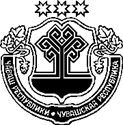 ЗАКОНЧУВАШСКОЙ РЕСПУБЛИКИО ВНЕСЕНИИ ИЗМЕНЕНИЙ В ЗАКОН ЧУВАШСКОЙ РЕСПУБЛИКИ "О ВЕТЕРИНАРИИ"ПринятГосударственным СоветомЧувашской Республики21 декабря 2021 годаСтатья 1Внести в раздел II Закона Чувашской Республики от 6 июня 1997 года № 7 "О ветеринарии" (Ведомости Государственного Совета Чувашской Республики, 1997, № 19; 2000, № 37; 2002, № 46; 2004, № 61; 2005, № 64; 2006, № 69; 2007, № 73; 2008, № 75; 2009, № 80; 2011, № 89; 2012, № 92 (том I); Собрание законодательства Чувашской Республики, 2013, № 7; 2015, № 12; 2016, № 10; газета "Республика", 2019, 13 марта; 2020, 29 апреля) следующие изменения:1) наименование изложить в следующей редакции:"РАЗДЕЛ IIГОСУДАРСТВЕННАЯ ВЕТЕРИНАРНАЯ СЛУЖБА ЧУВАШСКОЙ РЕСПУБЛИКИ";2) в статье 6:а) в абзаце втором слова ", производственных ветеринарных служб независимо от форм собственности" исключить;б) абзацы девятый, десятый, семнадцатый признать утратившими силу;3) статью 7 признать утратившей силу. Статья 2Настоящий Закон вступает в силу по истечении десяти дней после дня его официального опубликования.г. Чебоксары24 декабря 2021 года№ 101ГлаваЧувашской РеспубликиО. Николаев